Honda Talon Stereo Assembly InstructionsFor Technical Support Call: (740)858-0707Place straps around bars like shown. One on each side.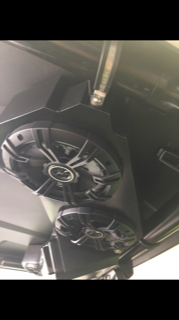 Place 2 straps on front bar on both sides of rear view, with L end of bracket pointed up.       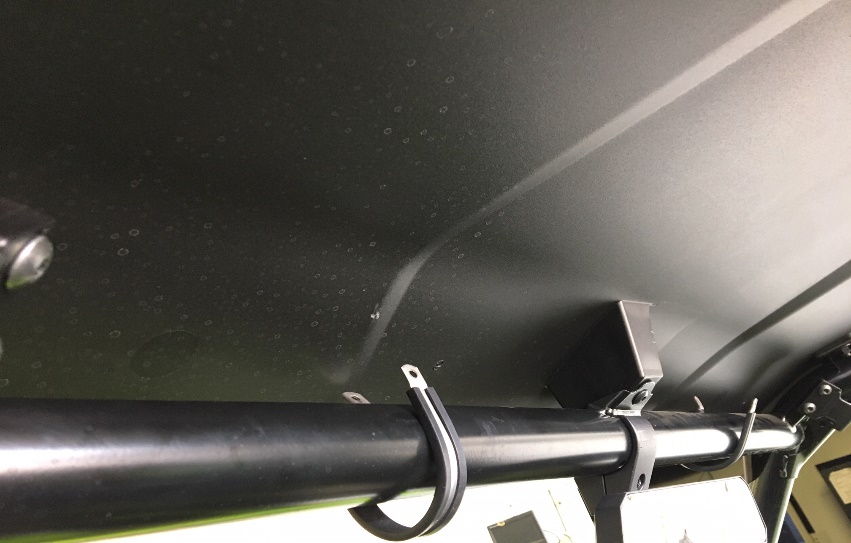 Hold stereo box against the roof, all the way to the very front. (this is easier with someone to help)Screw clamps to box with self-drilling screws, DO NOT tighten until all clamps are installed with screws. SCREWS CAN STRIP OUT! Run wire across driver cage bar to battery. Keep wire on inside of cage, secure with zip ties. Make the battery connections (this has to be done last!). IMPORTANT: The fuse goes to +12V red side! (see photo) *IF CONNECTED BACKWARDS IT WILL BLOW FUSE IN HEAD UNIT!!!!!!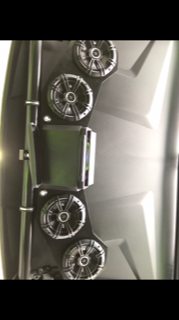 Enjoy your new stereo!!Note: Use supplied screw spacers if necessary.